ПОЛОЖЕНИЕО ПРАВИЛАХ ПРИЕМА ОБУЧАЮЩИХСЯ1.    Настоящие Правила разработаны в соответствии с Законом «Об образовании в Российской Федерации», Приказом Министерства образования и науки РФ от 22 января 2014 г. N 32 "Об утверждении Порядка приема граждан на обучение по образовательным программам начального общего, основного общего и среднего общего образования", Санитарно-гигиеническими правилами и нормами для общеобразовательных учреждений.2. Прием в первый класс начинается по достижению детьми возраста шести лет и шести месяцев при отсутствии противопоказаний по состоянии здоровья, но не позже достижения ими возраста семи лет.3. По заявлению родителей (законных представителей) детей Учредитель МО «Верхоянский улус (район)» вправе разрешить прием детей в более раннем или позднем возрасте.4.    В общеобразовательное учреждение для обучения по основным общеобразовательным программам принимаются граждане, которые проживают на территории села Юнкюр.5.    В приеме в общеобразовательное учреждение закрепленным лицам может быть отказано по причине отсутствия свободных мест.6.    Лица, не зарегистрированные на закрепленной за учреждением территории, принимаются на свободные места.7.    Прием иностранных граждан и лиц без гражданства, в том числе соотечественников за рубежом, в ОУ для обучения по общеобразовательным программам за счет бюджетных ассигнований федерального бюджета, бюджетов субъектов Российской Федерации и местных бюджетов осуществляется в соответствии с международными договорами Российской Федерации, Федеральным законом от 29 декабря 2012 г. N 273-ФЗ "Об образовании в Российской Федерации" (Собрание законодательства Российской Федерации, 2012, N 53, ст. 7598; 2013, N 19, ст. 2326; N 23, ст. 2878; N 27, ст. 3462; N 30, ст. 4036; N 48, ст. 6165) и настоящим Порядком.
            8. При приеме обучающихся общеобразовательное учреждение знакомит обучающихся и их родителей (законных представителей) с уставом общеобразовательного учреждения, лицензией на право ведения образовательной деятельности, со свидетельством о государственной аккредитации общеобразовательного учреждения, основными образовательными программами, реализуемыми образовательным учреждением и другими документами, регламентирующими организацию образовательного процесса.9.    С целью ознакомления родителей (законных представителей) обучающихся с уставом общеобразовательного учреждения, лицензией на право ведения образовательной деятельности, со свидетельством о государственной аккредитации общеобразовательного учреждения, основными образовательными программами, реализуемыми образовательным учреждением и другими документами, регламентирующими организацию образовательного процесса, учреждение размещает копии указанных документов на информационном стенде и официальном сайте учреждения.10.    Факт ознакомления родителей (законных представителей) ребенка, в том числе через информационные системы общего пользования, с уставом общеобразовательного учреждения, лицензией на право ведения образовательной деятельности, со свидетельством о государственной аккредитации общеобразовательного учреждения, основными образовательными программами, реализуемыми образовательным учреждением и другими документами, регламентирующими организацию образовательного процесса, фиксируется в заявлении о приеме и заверяется личной подписью родителей (законных представителей) ребенка. Подписью родителей (законных представителей) обучающегося фиксируется также согласие на обработку их персональных данных и персональных данных ребенка в порядке, установленном законодательством Российской Федерации.11.    Прием в учреждение осуществляется по личному заявлению родителей (законных представителей) ребенка при предъявлении документа, удостоверяющего личность, без вступительных испытаний (процедур отбора).          12. Учреждение может осуществлять прием указанного заявления в форме электронного документа с использованием информационно-телекоммуникационных сетей общего пользования.          13.  При приеме заявлений в очном режиме учреждение обеспечивает внесение сведений в   информационную систему «Электронные услуги в сфере образования».         14. В заявлении родителями (законными представителями) указываются следующие сведения о ребенке:                        фамилия, имя, отчество (последнее - при наличии);                        дата и место рождения;                        фамилия, имя, отчество (последнее - при наличии) родителей (законных представителей) ребенка.15.  Родители (законные представители) представляют следующие документы:                        оригинал и ксерокопию свидетельства о рождении ребенка;                        оригинал и ксерокопию документа, подтверждающего проживание ребенка на закрепленной территории;                        медицинскую карту.16.  Родители (законные представители) детей имеют право по своему усмотрению представить другие документы, в том числе медицинское заключение о состоянии здоровья ребенка.         17. Родители (законные представители) ребенка, являющегося иностранным гражданином или лицом без гражданства, дополнительно предъявляют заверенные в установленном порядке копии документа, подтверждающего родство заявителя (или законность представления прав обучающегося) и документа, подтверждающего право заявителя на пребывание в Российской Федерации. Все документы представляются на русском языке или вместе с заверенным в установленном порядке переводом на русский язык.         18. При зачислении во второй и последующий классы, родители (законные представители) обучающегося дополнительно представляют личное дело обучающегося, выданное учреждением, в котором ребенок обучался ранее.         19. При приеме в учреждение на ступень среднего (полного) общего образования родители (законные представители) обучающегося дополнительно представляют документ государственного образца об основном общем образовании, выданный обучающемуся.         20. Зачисление в учреждение оформляется приказом в течение 7 рабочих дней после приема документов.         21. С целью проведения организованного приема в первый класс закрепленных лиц,  учреждение не позднее 10 календарных дней с момента издания распорядительного акта о закрепленной территории информационном стенде, на официальном сайте учреждения, в средствах массовой информации размещает информацию о количестве мест в первых классах (распорядительный акт местного самоуправления муниципального района о закрепленной территории издается не позднее 1 февраля текущего года); с 1 июля – информацию о наличии свободных мест для приема детей, не зарегистрированных на закрепленной территории.         22. Прием заявлений в первый класс учреждения для закрепленных лиц начинается не позднее 1 февраля и завершается не позднее 30 июня текущего года.         23. Для детей, не зарегистрированных на закрепленной территории, прием заявлений в первый класс начинается с 1 июля текущего года до момента заполнения свободных мест, но не позднее 5 сентября текущего года.      24. Учреждение вправе, закончив прием в первый класс всех детей, зарегистрированных на закрепленной территории, осуществлять прием детей, не зарегистрированных на закрепленной территории, ранее 1 июля.        25. Приказ о зачислении в первый класс издается не ранее 1 августа текущего года и размещается на информационном стенде.        26. Учреждение обеспечивает в срок не позднее 10 дней до даты начала приема заявлений на стенде и официальном сайте следующую информацию:- о количестве мест в первых классах; о педагогах, работающих в первых классах;- локальный акт, регулирующий порядок приема в учреждение;- информацию о территории, закрепленной за учреждением;- график работы с гражданами по приему документов для зачисления в первые классы.         27. Для удобства родителей (законных представителей) учреждение вправе установить график приема документов в зависимости от адреса регистрации.        28. При приеме на свободные места граждан, не зарегистрированных на закрепленной территории, преимущественным правом обладают граждане, имеющие право на первоочередное предоставление места учреждение в соответствии с законодательством Российской Федерации и нормативно-правовыми актами Республики Саха (Якутия).        29. Документы, представленные родителями (законными представителями) детей, регистрируются в журнале приема заявлений. После регистрации заявления родителям (законным представителям) детей выдается расписка в получении документов, содержащая информацию о регистрационном номере заявления о приеме ребенка в учреждение, о перечне представленных документов. Расписка заверяется подписью должностного лица учреждения, ответственного за прием документов, и печатью учреждения.        30.  Родители (законные представители) детей, представившие в учреждение заведомо подложные документы, несут ответственность, предусмотренную законодательством Российской Федерации.        31. На каждого ребенка, зачисленного в учреждение, заводится личное дело, в котором хранятся все сданные при приеме и иные документы.        32. Приказ о зачислении обучающихся и комплектовании учебных классов, издается общеобразовательным учреждением не позднее 31 августа текущего года.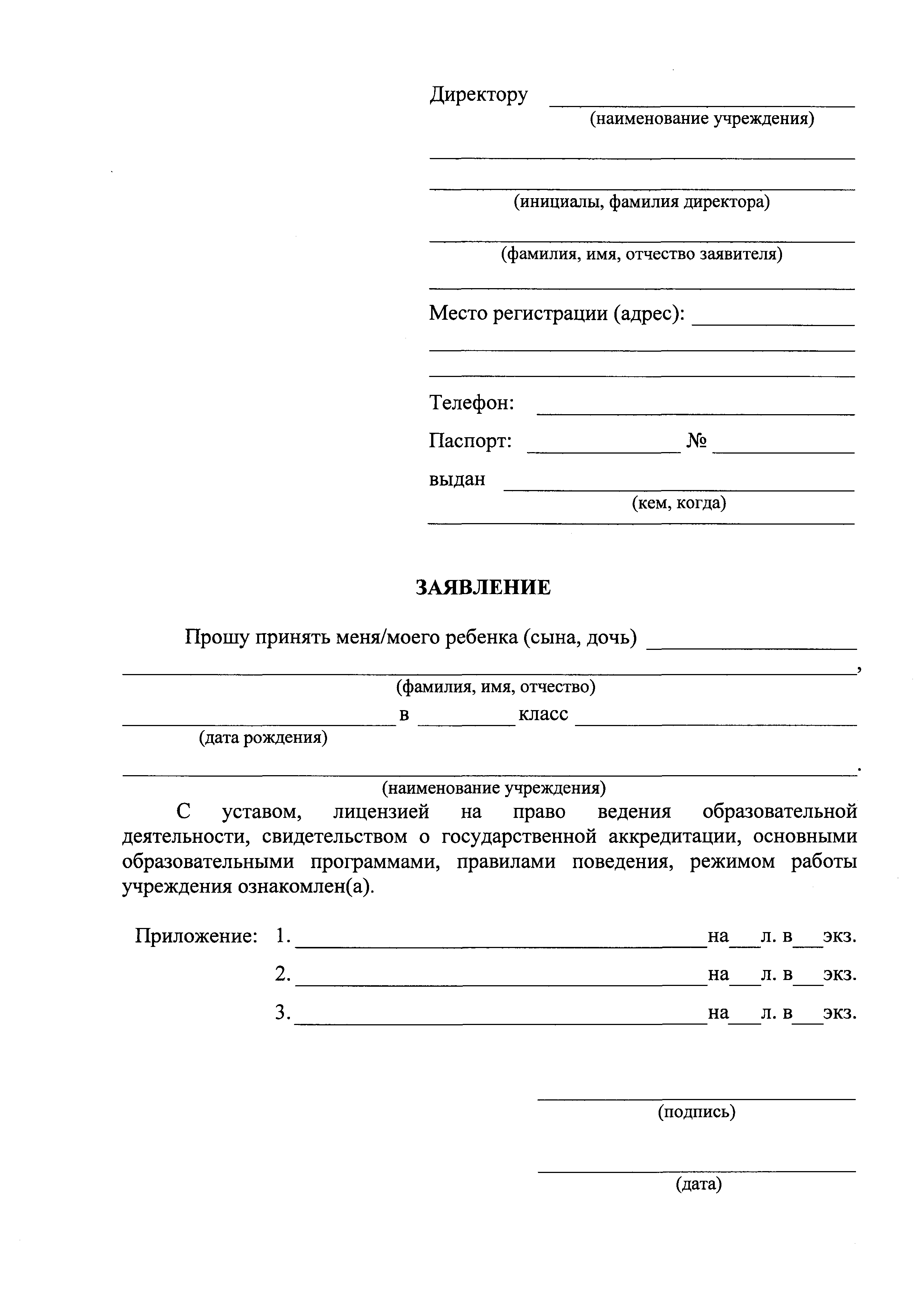 